مدت اعتبار این پیشنهاد به مدت دو ماه میباشد.شرکت در رد یا پذیرش هر یک از پیشنهادها مختار میباشد. در ضمن به پیشنهادهای فاقد امضاء، مشروط، مبهم، مخدوش و پیشنهادهایی که پس از موعد مقرر واصل شوند، ترتیب اثر داده نخواهد شد. بدیهی است درج هرگونه شرایط و ذکر جزئیات، باعث ابطال فرم پیشنهاد قیمت خواهد شد.امضا و مهر فروشندهتاریخ: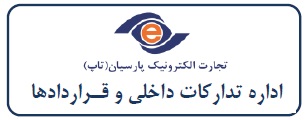 نام فروشنده:نام فروشنده:نام فروشنده:کد اقتصادی:کد اقتصادی:آدرس فروشنده:آدرس فروشنده:آدرس فروشنده:شماره تماس:شماره تماس:ردیفشرح کالا و خدماتتعداد مبلغ واحد (ریال)مبلغ کل (ريال)1صندوق فروشگاهی122مونیتور دوم123بارکدخوان بی سیم دو بعدی124بارکدخوان چند وجهی 125بارکدخوان چند وجهی126فیش پرینتر 127موبایل پرینتر 128کشوی پول129لیبل پرینتر1210Price checker1211PDA  MEMOR k12جمع کل (ریال)جمع کل (ریال)جمع کل (ریال)جمع کل با ارزش افزوده(ریال)جمع کل با ارزش افزوده(ریال)جمع کل با ارزش افزوده(ریال)